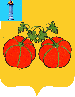             АДМИНИСТРАЦИЯ МУНИЦИПАЛЬНОГО ОБРАЗОВАНИЯ           «СЕНГИЛЕЕВСКИЙ РАЙОН» УЛЬЯНОВСКОЙ ОБЛАСТИ ПОСТАНОВЛЕНИЕ    от 29 сентября 2023 года                                                                        643-пО назначении публичных слушаний для обсуждения проекта теплоснабжения муниципального образованияТушнинское сельское поселениеВ соответствии с Постановлением Правительства Российской Федерации от 22.02.2012 № 154 «О требованиях к схемам теплоснабжения, порядку их разработки и утверждения», руководствуясь порядком организации и проведения публичных слушаний для обсуждения проектов муниципальных правовых актов муниципального образования «Сенгилеевский район», утвержденных Постановлением Администрации муниципального образования «Сенгилеевский район» Ульяновской области от 31.08.2023 г. № 569–п «Об актуализации схемы теплоснабжения муниципального образования Тушнинское сельское поселение Сенгилеевского района Ульяновской области, Администрация муниципального образования «Сенгилеевский район» Ульяновской области п о с т а н о в л я е т: Назначить публичные слушания для обсуждения проекта муниципального правового акта «Об утверждении комплексного проекта схемы теплоснабжения муниципального образования Тушнинское сельское поселение на 2024 -2039 года» (далее – проект МПА).Провести собрание участников публичных слушаний 19 октября 2023 г. в 16 час. 00 мин. в здании Администрации муниципального образования «Сенгилеевский район» по адресу: г. Сенгилей, пл. 1 Мая, д. 2, (зал заседаний). Утвердить состав оргкомитета по проведению публичных слушаний для обсуждения проекта МПА согласно приложению к настоящему постановлению.Прием заявок на выступление (по форме согласно приложению №2 к настоящему постановлению) осуществляется с 29.09.2023 по 19.10.2023 г.  до 14 часов 50 минут по адресу: г. Сенгилей, пл. 1 Мая, д. 2,  кабинет № 36 – управление топливно-энергетическими ресурсами и жилищно-коммунального хозяйства (телефон 8-84-233-2-14-74, адрес электронной почты: sengilei-gkh@yandex.ru.Оргкомитету в установленном порядке уведомление о проведении публичных слушаний, в том числе замечания и предложения, поступившие в соответствии с п.21 «Требований к порядку разработки и утверждения схем теплоснабжения, утвержденных постановлением Правительства Российской Федерации от 22.02.2012 № 154», разместить на официальном сайте Администрации муниципального образования «Сенгилеевский район» Ульяновской области и в информационно-телекоммуникационной сети «Интернет», на платформе обратной связи.Контроль за исполнением настоящего постановления возложить на начальника управления топливно-энергетических ресурсов и жилищно-коммунального хозяйства Администрации муниципального образования «Сенгилеевский район» Чурикова Дмитрия Владимировича.Настоящее постановление вступает в силу на следующий день после дня его опубликования.Глава Администрации муниципального образования «Сенгилеевский район»                                                                  М.Н. Самаркин  ПРИЛОЖЕНИЕ №1к постановлению Администрациимуниципального образования«Сенгилеевский район»        Ульяновской областиот 29 сентября 2023 года №643-пСОСТАВ оргкомитета по проведению публичных слушаний для обсуждения проектов муниципальных правовых актов ПРИЛОЖЕНИЕ №2к постановлению Администрациимуниципального образования«Сенгилеевский район»        Ульяновской областиот 29 сентября 2023 года №643-пФорма заявки на регистрацию лица, желающего выступить на публичных слушанияхЯ, _________________________________________________________________           (фамилия, имя и отчество (при наличии) физического лица или наименование юридического лица)Желаю выступить на публичных слушаниях по проекту «схемы теплоснабжения муниципального образования Тушнинское сельское поселение на 2024-2039 года, которое состоится ____________2023 г. в 15 часов  00  минут по адресу: г. Сенгилей, площадь 1 Мая, д. 2 (зал заседаний Администрации муниципального образования «Сенгилеевский район»    Контактные телефоны: ____________________________________________ Адрес электронной почты (при наличии): _______________________________________________________________________________________________________________/____________________________________________________         (подпись)                                       (расшифровка подписи)_____________________________ 2023 г.                   (дата)Председатель оргкомитета: Председатель оргкомитета: Цепцов Д.А.первый заместитель Главы Администрации муниципального образования «Сенгилеевский район»  Ульяновской областиЗаместитель председателя оргкомитета: Заместитель председателя оргкомитета: Чуриков Д.В.  начальник управления ТЭР ЖКХ Администрации муниципального образования «Сенгилеевский район» Ульяновской области Секретарь оргкомитета:Секретарь оргкомитета:Башмакова Т.М. главный специалист-эксперт управления ТЭР, ЖКХ Администрации муниципального образования «Сенгилеевский район» Ульяновской области Члены оргкомитета:Члены оргкомитета:Золотов О.Н.Председатель комитета по управлению муниципальным имуществом и земельным отношениям муниципального образования «Сенгилеевский район» Ульяновской области Казаничев И.Ф.Глава администрации  муниципального образования  Тушнинского сельского поселения (по согласованию) Родионов А.А. Начальник Сенгилеевского эксплуатационного участка ООО «Газпром газораспределения  г. Новоульяновск» (по согласованию)Савельев М.В.Начальник производственного участка  г. Сенгилей ОГКП «Корпорация развития коммунального комплекса» Ульяновской области (по согласованию)Самаркин О.А.Директор бюджетного учреждения «Управление архитектуры, строительства и дорожного хозяйства» муниципального образования «Сенгилеевский район» Ульяновской области 